        川北医学院国际教育交流学院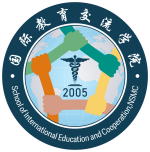         School of International Education and Cooperation留学生申请表Application Form for International StudentsRoll Number学号Batch年级English Name英文名Nationality国籍Chinese Name中文名Passport Number护照号Telephone联系电话Email邮箱地址Content of application申请内容Reason for application 申请理由Applicant申请者：Date日期：Reason for application 申请理由Applicant申请者：Date日期：Reason for application 申请理由Applicant申请者：Date日期：Reason for application 申请理由Applicant申请者：Date日期：Approval of Office/SAO/TAO办公室/学生/教务科意见Approval of SIEC国交院意见